サマーキャンペーン‼シーズン１‼◎キャンペーン期間2018年６月30日まで　　※在庫がなくなり次第終了となります。◎対象商品店頭の在庫でプライスカードにキャンペーン対象のＰＯＰがついている自転車を現金で御購入頂いた御客様が、キャンペーンの対象です。◎サービス内容キャンペーンの自転車は特別価格にて表示がしてある商品もありますが、更にウエア、ライト、子供用ヘルメットなど最大２万円分の商品をプレゼント！自転車の値引きも合わせると、合計で30万円相当です！このお得な機会を利用して、サイクリングを楽しんで健康で引き締まった身体をつくろう！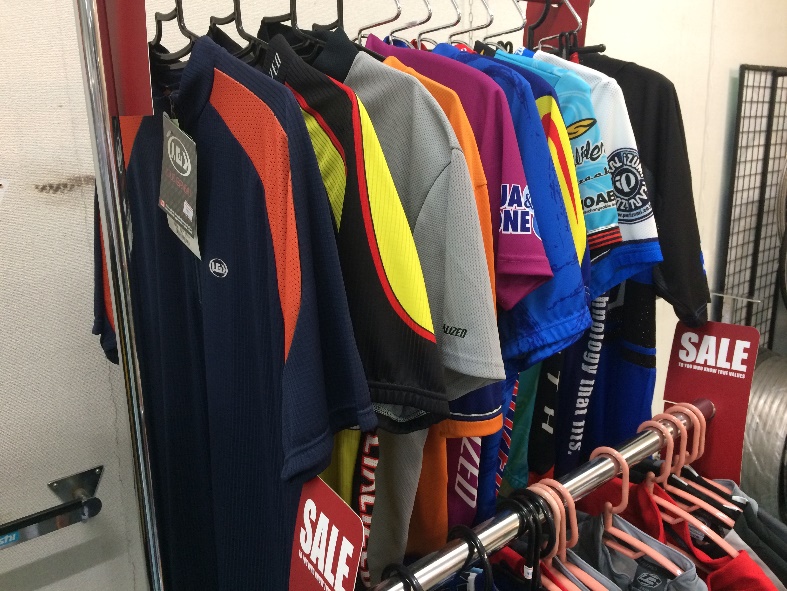 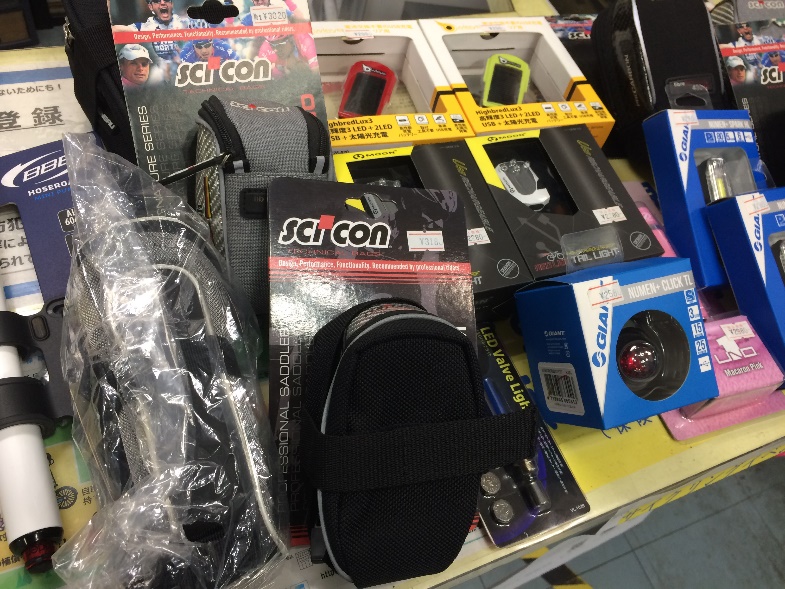 